GULBENES NOVADA DOMES LĒMUMSGulbenēPar valsts budžeta līdzekļu sadali Gulbenes novada pirmsskolas un vispārējās izglītības iestādēs bērnu no piecu gadu vecuma un logopēdiskās grupas izglītošanā nodarbināto pedagogu darba samaksai un valsts sociālās apdrošināšanas obligātajām iemaksām no 2023.gada 1.septembra līdz 31.decembrimPamatojoties uz Pašvaldību likuma 10.panta pirmās daļas 21.punktu, Ministru kabineta 2022.gada 21.jūnija noteikumiem Nr.376 "Kārtība, kādā aprēķina un sadala valsts budžeta mērķdotāciju pedagogu darba samaksai pašvaldību vispārējās izglītības iestādēs un valsts augstskolu vispārējās vidējās izglītības iestādēs", Ministru kabineta 2016.gada 5.jūlija noteikumiem Nr.445 „Pedagogu darba samaksas noteikumi”, Gulbenes novada domes 2023.gada 31.augusta noteikumiem Nr. GND/IEK/2023/24 “Valsts budžeta mērķdotācijas un pašvaldības budžeta finansējuma sadales kārtība Gulbenes novada pašvaldības dibinātajās izglītības iestādēs” un Valsts budžeta mērķdotācijas un pašvaldības budžeta finansējuma sadales komisijas 2023.gada 9.oktobra lēmumu (protokols Nr.4), atklāti balsojot: ar __ balsīm "Par" (), "Pret" – (), "Atturas" – (), Gulbenes novada dome NOLEMJ:APSTIPRINĀT valsts budžeta līdzekļu sadali Gulbenes novada pirmsskolas un vispārējās izglītības iestādēs bērnu no piecu gadu vecuma un logopēdiskās grupas izglītošanā nodarbināto pedagogu darba samaksai un valsts sociālās apdrošināšanas obligātajām iemaksām no 2023.gada 1.septembra līdz 31.decembrim (pielikumā).Gulbenes novada domes priekšsēdētājs				         A.CaunītisSagatavoja: G.Upīte, D.Kablukova L.PriedeslaipaPielikums Gulbenes novada domes __.10.2023. lēmumam Nr. GND/2023/__Valsts budžeta līdzekļu sadale Gulbenes novada pirmsskolas un vispārējās izglītības iestādēs bērnu no piecu gadu vecuma un logopēdiskās grupas izglītošanā nodarbināto pedagogu darba samaksai un valsts sociālās apdrošināšanas obligātajām iemaksām no 2023.gada 1.septembra līdz 31.decembrimGulbenes novada domes priekšsēdētājs				         A.Caunītis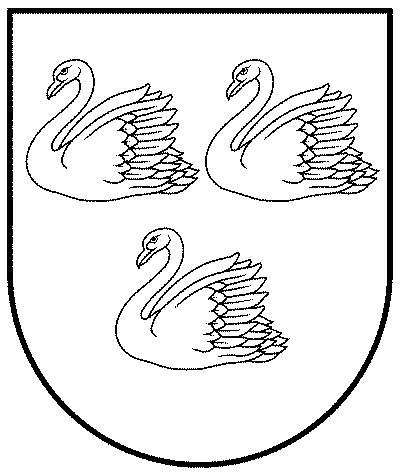 GULBENES NOVADA PAŠVALDĪBAReģ.Nr.90009116327Ābeļu iela 2, Gulbene, Gulbenes nov., LV-4401Tālrunis 64497710, mob.26595362, e-pasts; dome@gulbene.lv, www.gulbene.lv2023.gada ___.oktobrī                     Nr. GND/2023/____                     (protokols Nr.__; ___.p.)Izglītības iestāde, kura īsteno pirmsskolas izglītības programmasIzglītojamo skaits(bērni no 5 gadu vecuma un bērni logopēdiskajā grupā)Darba algām mēnesī euroAtalgojumam (alga + VSAOI) mēnesī euroGulbenes 1. pirmsskolas izglītības iestāde425191,556417Gulbenes 2. pirmsskolas izglītības iestāde "Rūķītis"455245,166482Gulbenes 3. pirmsskolas izglītības iestāde "Auseklītis"8912692,1315686Gulbenes novada pirmsskolas izglītības iestāde "Ābolīši"313613,334465Jaungulbenes pirmsskolas izglītības iestāde "Pienenīte"293405,044208Lejasciema pirmsskolas izglītības iestāde "Kamenīte" (ar 01.10.2023 iestāde likvidēta, pievienojot Lejasciema pamatskolai)275236,276472Lizuma  pamatskola323729,894610Rankas pirmsskolas izglītības iestāde "Ābelīte"  (ar 01.10.2023 iestāde likvidēta, pievienojot Rankas pamatskolai)323729,894610Stāķu pirmsskolas izglītības iestāde284125,035098Tirzas pamatskola252913,983601Kopā38049882,2761649